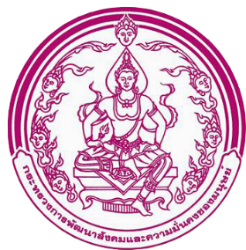 ใบสมัครสมาชิกสวัสดิการภายในส่วนราชการกรมกิจการผู้สูงอายุ										เขียนที่.................................... 							วันที่..............เดือน................................พ.ศ. .................. ชื่อ.................................................. นามสกุล ........................................เกิดวันที่...........เดือน......................พ.ศ...............อายุ.................ปี.................เดือน  เลขประจำตัวประชาชนเลขที่  ----  ตำแหน่ง..........................................................สังกัดกลุ่ม/หน่วย...................................................กอง...............................ที่อยู่ปัจจุบัน  บ้านเลขที่....................... หมู่ที่............ตรอก/ซอย.......................................ถนน......................................... ตำบล/แขวง.................................... อ าเภอ/เขต................................จังหวัด........................รหัสไปรษณีย์..................... เบอร์โทรศัพท์......................................  e-mail…………………………………………………………………………………………………….ประเภท (   ) ข้าราชการพลเรือนสามัญ (   ) ลูกจ้างประจำ (   ) พนักงานราชการ (   ) พนักงานกองทุนฯ สังกัดกรมกิจการผู้สูงอายุ                          ประเภทการสมัครสมาชิก สมัครสมาชิกใหม่ และนำส่งค่าธรรมเนียมสมาชิก รายปี  50.-  บาท/ปี                      ต่ออายุสมาชิก และนำส่งค่าธรรมเนียมสมาชิก รายปี 50.- บาท/ปี ประจำปี ..................   สมทบเพิ่ม (ถ้ามี)  จำนวน...........................บาท                      ข้าพเจ้าได้ทราบและยินยอมปฏิบัติตามระเบียบสวัสดิการภายในส่วนราชการกรมกิจการผู้สูงอายุ								(ลงชื่อ)....................................................ผู้สมัคร              								        (...................................................) 								(ลงชื่อ)....................................................พยาน               								        (...................................................) 								(ลงชื่อ)....................................................พยาน                								        (...................................................) * หมายเหตุ เฉพาะผู้ที่สมัครเป็นสมาชิกสวัสดิการภายในส่วนราชการ ผส. ที่ชำระค่าธรรมเนียมจำนวนห้าสิบบาทต่อปี  จะได้รับสิทธิ ตามระเบียบสวัสดิการกรมกิจการผู้สูงอายุ พ.ศ. 2562 - 2 -สำหรับเจ้าหน้าที่ 
    ได้ตรวจสอบคุณสมบัตินาย/นาง/น.ส................................. นามสกุล ...............................ตำแหน่ง............................... ประเภท ( ) ข้าราชการพลเรือนสามัญ ( ) ลูกจ้างประจำ ( ) พนักงานราชการ            ( ) พนักงานกองทุนฯ สังกัดกรมกิจการผู้สูงอายุเป็นผู้มีคุณสมบัติตรงตามระเบียบสวัสดิการกรมกรมกิจการผู้สูงอายุ พ.ศ. ๒๕๖2                                                                            ………………………………………..                                                                           (.................................................)                                                                      ผู้อำนวยการกลุ่มบริหารทรัพยากรบุคคล                                                                      ผู้ช่วยเลขานุการคณะกรรมการสวัสดิการสำหรับเจ้าหน้าที่การเงิน     ได้เรียกเก็บเงินบำรุงสวัสดิการภายในส่วนราชการกรมกิจการผู้สูงอายุ รายปีละ 50.- บาทต่อปี เมื่อวันที่........................................................ เป็นจำนวนเงินทั้งสิ้น 50.- บาท (ห้าสิบบาทถ้วน)                                                                             …………………………………………                                                                            (.................................................)                                                                           ผู้อำนวยการกลุ่มการคลังและพัสดุ                                                                                       เหรัญญิก